УКРАЇНА МІНІСТЕРСТВО ОСВІТИ І НАУКИ, МОЛОДІ ТА СПОРТУ УКРАЇНИНОВОПАВЛІВСЬКА СІЛЬСЬКА РАДА МЕЖІВСЬКОГО РАЙОНУ ДНІПРОПЕТРОВСЬКОЇ ОБЛАСТІСільський  комунальний заклад освіти «Новопавлівська середня загальноосвітня школа І-ІІІ ст. №1»52950, вул. Сташкова 23, с. НовопавлівкаМежівського району Дніпропетровської обл.тел/факс (05630) 99- 3-47 Е-mail:nov1_71@ukr.netкод ЄДРПОУ 26461419                                      2017 р.                                                                                                                                    № 88Інформаціяпро забезпечення приміщеннями навчального призначення, іншими приміщеннями, спортивними майданчиками                                                                                             Директор                                Ю.В. БіликНайменування приміщень навчального призначення, інших приміщень, спортивних майданчиків (відповідно до нормативів матеріально-технічного забезпечення та санітарно-гігієнічних вимог)Кількість 
приміщень (одиниць)Кількість 
приміщень (одиниць)Площа з розрахунку на одного учня (кв. метрів)Площа з розрахунку на одного учня (кв. метрів)Власні, в оперативному управлінні, наймі/ оренді приміщення, майданчикиНайменування приміщень навчального призначення, інших приміщень, спортивних майданчиків (відповідно до нормативів матеріально-технічного забезпечення та санітарно-гігієнічних вимог)необхідно фактично необхіднофактичноВласні, в оперативному управлінні, наймі/ оренді приміщення, майданчикиКабінети та класні кімнати11162,42,5В оперативному управлінніКабінет інформатики1266,6В оперативному управлінніКабінет фізики112,82,8В оперативному управлінніКабінет хімії112,82,8В оперативному управлінніКабінет біології112,82,8В оперативному управлінніСпортивний зал11В оперативному управлінніНавчальні майстерні223,63,8В оперативному управлінніНавчально-дослідна ділянка11В оперативному управлінніМайданчик для стройової підготовки11В оперативному управлінніБаскетбольний майданчик11В оперативному управлінніВолейбольний майданчик11В оперативному управлінніГімнастичний майданчик11В оперативному управлінніСтадіон11В оперативному управлінніСпальна кімната112.02,0В оперативному управлінніІгрова кімната112,02,0В оперативному управлінні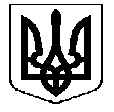 